VSTUPNÍ ČÁSTNázev moduluZáklady měření s osciloskopemKód modulu26-m-3/AA39Typ vzděláváníOdborné vzděláváníTyp modulu(odborný) teoreticko–praktickýVyužitelnost vzdělávacího moduluKategorie dosaženého vzděláníH (EQF úroveň 3)Skupiny oborů26 - Elektrotechnika, telekomunikační a výpočetní technikaKomplexní úlohaOsciloskop a jeho využití Obory vzdělání - poznámky26-51-H/01 Elektrikář26-51-H/02 Elektrikář - silnoproud26-52-H/01 Elektromechanik pro zařízení a přístroje26-41-L/01 Mechanik elektrotechnikDélka modulu (počet hodin)12Poznámka k délce moduluPlatnost modulu od30. 04. 2020Platnost modulu doVstupní předpokladyÚspěšné absolvování obsahových okruhů  Elektrotechnického základu - střídavé proudy a Elektronická zařízení - pasivní obvodové součástky, polovodičové součástky (obory L) nebo Elektrotechniky - střídavý proud a Elektroniky - části elektronických zařízení a přístrojů (obory H).JÁDRO MODULUCharakteristika moduluCílem modulu je osvojení znalostí a dovedností  žáky v oblasti základních měření s osciloskopem, nastavení osciloskopu, zobrazení průběhu a odečtení hodnot, zapojení, výpočet, určení velikosti, postup při měření i vyhodnocení výsledků měření.Očekávané výsledky učeníŽák:- popíše princip analogového a digitálního osciloskopu,- nastaví správně ovládacími prvky tento přístroj,- vysvětlí, jak se na osciloskopu zobrazuje a měří,- odečítá a vyhodnocuje zobrazované údaje, správně interpretuje naměřené výsledky, nastaví správně ovládacími prvky tento přístroj.Kompetence dle RVP:- provádět diagnostické, montážní, opravárenské a údržbářské práce na elektrických a elektronických zařízeních a přístrojích;- provádět elektrotechnická měření a vyhodnocovat naměřené výsledky;- číst technickou dokumentaci s porozuměním;- dbát na bezpečnost práce a ochranu zdraví při práci;Obsah vzdělávání (rozpis učiva)Obsahové okruhy:1. Analogový a digitální osciloskop- blokové schéma- obrazovka, vertikální a horizontální vychylovací systém- generátor lineární časové základny- porovnání vlastností analogového a digitálního osciloskopu- osciloskopické sondy2. Měření v režimu Y/T- odečítání velikosti napětí (amplitudy, okamžité hodnoty)- odečítaní časových intervalů (periody)- určení frekvence pomocí periody- určení fázového posunu z časového zpoždění- měření tvarového zkreslení3. Měření v režimu X/Y- zobrazení V-A charakteristik lineárních a nelineárních součástek- určení frekvence a fázového posunu pomocí Lissajousových obrazcůUčební činnosti žáků a strategie výukyfrontální vyučování – výklad a názorná ukázkapraktická laboratorní měřeníodborný výklad s praktickým předvedenímrozbory schématpráce s výkresovou dokumentacíinstruktážZařazení do učebního plánu, ročníkVýuka probíhá ve vyučovacích předmětech Elektrická měření a Odborný výcvik. Doporučuje se vyučovat ve třetím nebo čtvrtém (obory L,M ) nebo třetím ročníku (obory H).VÝSTUPNÍ ČÁSTZpůsob ověřování dosažených výsledkůPísemné zkoušení - teoretické testy (po ukončení obsahového okruhu) a závěrečný test (po ukončení modulu):- hlavní části osciloskopu, blokové schéma a jeho popis- ovládací prvky osciloskopu, jejich popis a funkce- porovnání vlastností a použití analogových a digitálních osciloskopů- základní měření pomocí osciloskopuZávěrečný test je průřezový, je složen z otázek předchozích testů.Praktická měření:- měření v režimu Y/T (odečítání velikosti napětí a času)- určení periody a frekvence- měření fázového posunu- měření v režimu X/Y (zobrazení V-A charakteristik)Samostatná práce: - žák provede praktická měření pomocí osciloskopu a vyhodnotí výsledky (protokol z měření)- žák vypracuje přehled základních měření pomocí osciloskopu (schéma zapojení, vzorec pro výpočet, postup při měření)- žák vyřeší testové úlohy v teoretických testechKritéria hodnoceníŽák uspěl, pokud splnil všechny tři části zkoušky.Celkové hodnocení je složeno z hodnocení dílčích částí, a to v poměru 1:1:1 (protokol: přehled měření:test).Ze všech částí musí být žák hodnocen nejhůře - dostatečný.Výsledná znamka bude určena jako aritmetický průměr ze  známek z jednotlivých částí.Prospěl na výborný:Žák provede praktická měření a vyhodnotí správně výsledky. Vypracuje včas a bez chyb přehled základních měření osciloskopem.Nejméně 90 % správných odpovědí v závěrečném teoretickém testu.Prospěl na chvalitebný:Žák provede praktická měření a vyhodnotí výsledky s drobnými chybami, které po upozornění odstraní. Vypracuje včas a bez chyb přehled základních měření osciloskopem.Nejméně 75 % správných odpovědí v závěrečném teoretickém testu.Prospěl na dobrý:Žák provede praktická měření. Výsledky vyhodnotí s chybami, které po upozornění odstraní. Vypracuje přehled základních měření osciloskopem.Nejméně 65 % správných odpovědí v závěrečném teoretickém testu.Prospěl na dostatečný:Žák provede praktická měření a vyhodnotí výsledky s pomocí. Vypracuje přehled základních měření osciloskopem, chyby po upozornění odstraní, případně doplní chybějící údaje.Nejméně 50 % správných odpovědí v závěrečném teoretickém testu.Neprospěl:Méně než 50 % správných odpovědí v teoretickém testu.Nesplní měření praktické úlohy, neodevzdá protokol s vyhodnocením měření, nezpracuje přehled základních měření osciloskopem.Doporučená literaturaElektrotechnická měření, BEN - technická literatura Praha, 2002Poznáváme elektroniku VII. OSCILOSKOPY Václav Malina nakladatelství KoppOsciloskopy a jejich použití Ladislav Hladík ISBN: 80-901936-8-4 Sdělovací technika 2002Elektronická zařízení pro 4. Ročník SPŠ elektrotechnických J.Boltík, M. Čenskýhttps://eluc.kr-olomoucky.cz/verejne/lekce/745PoznámkyObsahové upřesněníOV RVP - Odborné vzdělávání ve vztahu k RVPMateriál vznikl v rámci projektu Modernizace odborného vzdělávání (MOV), který byl spolufinancován z Evropských strukturálních a investičních fondů a jehož realizaci zajišťoval Národní pedagogický institut České republiky. Autorem materiálu a všech jeho částí, není-li uvedeno jinak, je Stanislav Pleninger. Creative Commons CC BY SA 4.0 – Uveďte původ – Zachovejte licenci 4.0 Mezinárodní.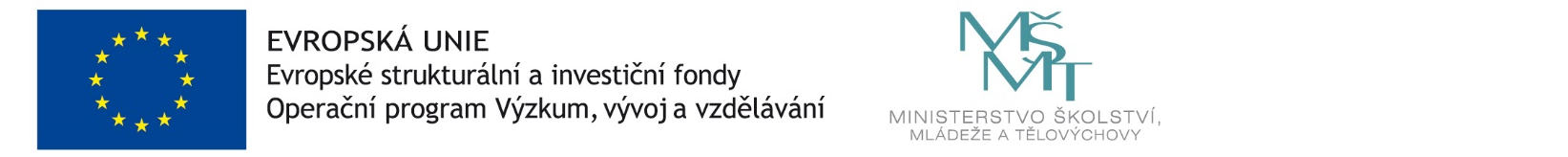 